Project 3: Dollar Re-Design Project2D Design- Heuss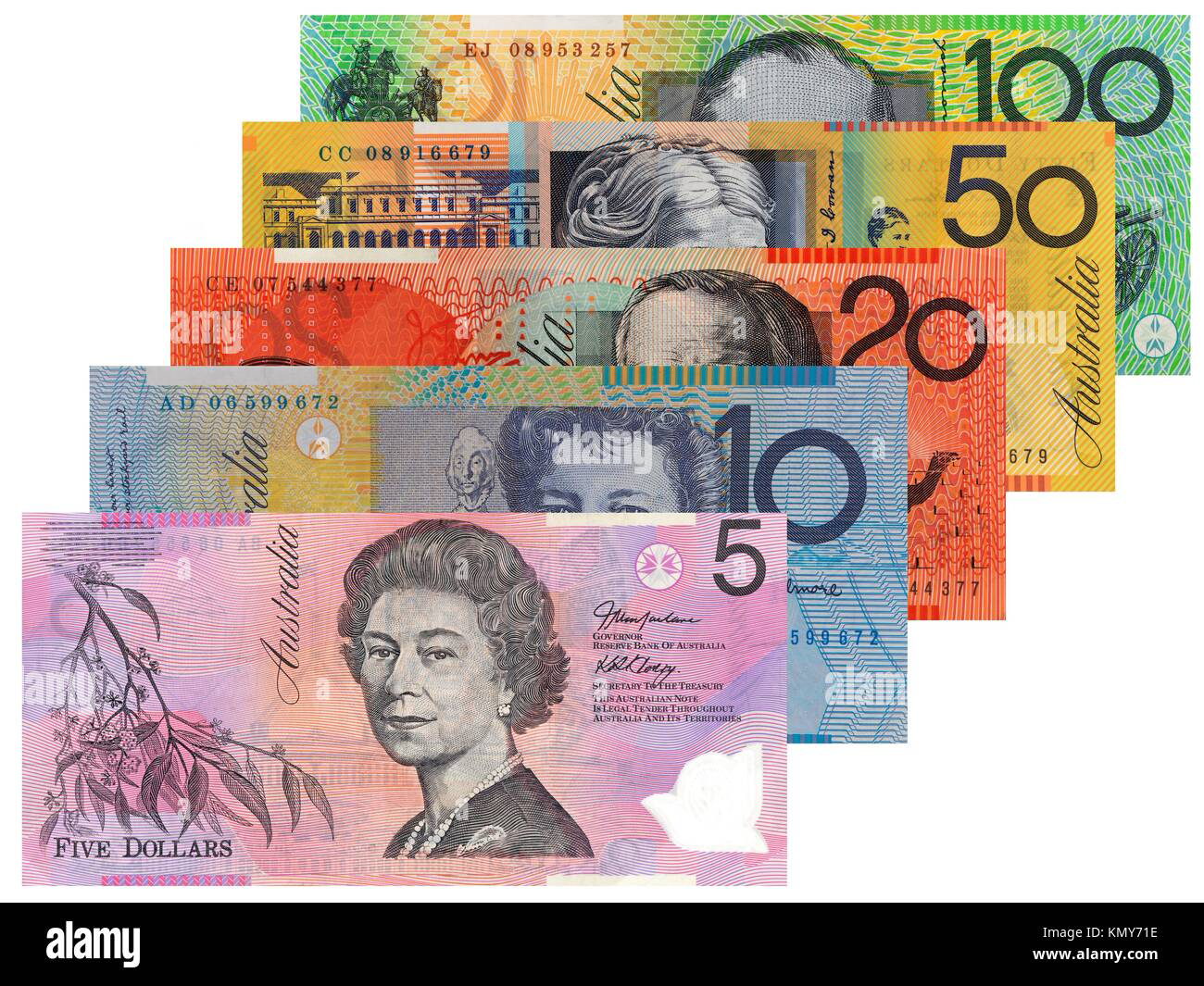 For this project we’ll be thinking about most of the elements of design (line shape color value texture) and all of the principles of design (unity/variety, balance, proportion, scale, rhythm/repetition, emphasis)Step 1In class we will listen to:https://99percentinvisible.org/episode/episode-54-the-colour-of-money/While we listen to the podcast we’ll spend time sketching together in class. You will complete your sketches for homework.  You will each make thumbnails for three sets of money. There should be four denominations in each set. Draw each set on a separate page of paper, as we’ll want to look at your chosen set separate from the others during critique. Which denominations you choose to design are up to you.  Think about the 5 categories discussed in the 99% invisible podcast when designing.  ColorSizeFunctionalityComposition- what is it made from?SymbolismAs you sketch, think about what people/symbols/ideas you think we should elevate and memorialize.  Think about how paper money is used, why it looks the way it does, and how its functionality or meaning could be changed for the better with a redesign.  Once your sets of thumbnails are finished, choose the set you like best and be prepared to present it to the class. Step 2You will then choose your favorite banknote from your favorite set, and draw it in detail, rendering it in positive and negative shapes only. Do this in a digital program or on tracing paper, so it’s easy to reverse the image.  The finished project will be carved into a linoleum block and printed to create a small edition to be used in a tiny print exchange! This means you’ll print enough to share one with everyone in class. 